Request Reference: 17180960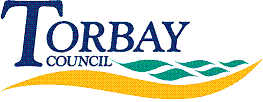 Date received: 14 September 2017Date response sent: 20 October 2017(1) 	When did you start operating the dispensation scheme (date)?This information is not held by Torbay Council however we believe this was in 2006.(2) 	How many permits have you provided since the scheme commenced?The records date back to 2007 and 3986 have been issued since May 2007.(3) 	What committee of the council approved this scheme?This would have been approved when the Council agreed to take on the responsibility of parking enforcement in 2005.(4) 	When was it approved?Please see above.(5) 	To your knowledge, is there anything wrong with this scheme?Information not held 